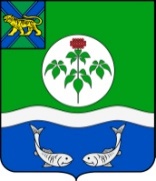  АДМИНИСТРАЦИЯОЛЬГИНСКОГО МУНИЦИПАЛЬНОГО РАЙОНАПОСТАНОВЛЕНИЕРуководствуясь Федеральным законом от 06.10.2003 №131-ФЗ «Об общих принципах организации местного самоуправления в Российской Федерации», статьей 78 Бюджетного Кодекса Российской Федерации, Уставом Ольгинского муниципального района, администрация Ольгинского муниципального районаПОСТАНОВЛЯЕТ:1. Установить с 01.01.2022 предельную розничную цену на твердое топливо (дрова), реализуемое гражданам, проживающим на территории Ольгинского муниципального района в целях расчета размера возмещения недополученных доходов юридическим лицам (за исключением субсидий государственным (муниципальным) учреждениям), индивидуальным предпринимателям, а также физическим лицам - производителям товаров, работ, услуг, осуществляющим обеспечение граждан твердым топливом (дровами) на территории Ольгинского муниципального района в размере 4198,0 рублей (четыре тысячи сто девяносто восемь рублей 00 копеек) (приложение 1).2. Признать утратившими силу постановления администрации Ольгинского муниципального района:от 30.05.2019 № 191 «Об утверждении методических указаний по порядку расчета и установления цен на твердое топливо (дрова), реализуемое населению и порядку компенсации затрат (выпадающих доходов), возникших при организации мероприятий по обеспечению населения твердым топливом на территории Ольгинского муниципального района», от 31.05.2019 № 202 «Об утверждении цены на 1 кубический метр твердого топлива (дров), для расчета компенсации затрат (выпадающих доходов), возникших при организации мероприятий по обеспечению населения твердым топливом на территории Ольгинского муниципального района».3. Организационному отделу администрации Ольгинского муниципального района обеспечить официальное опубликование (обнародование) настоящего постановления.4. Настоящее постановление вступает в силу со дня его официального опубликования.5. Контроль за исполнением настоящего постановления оставляю за собой.И.о. главы Ольгинского муниципального района-и.о. главы администрации муниципального района                               И.А. ЛиснякРАСЧЕТРОЗНИЧНОЙ ЦЕНЫ НА ТВЕРДОЕ ТОПЛИВО (ДРОВА),РЕАЛИЗУЕМОЕ ГРАЖДАНАМ, ПРОЖИВАЮЩИМ НА ТЕРРИТОРИИ ОЛЬГИНСКОГО РАЙОНАОбъемы реализации твердого топлива, используются для нужд населения, проживающего в домах с печным отоплением.Розничная цена устанавливается в рублях за один кубический метр топлива.Среднее значение коммерческих предложений, определяем методом сопоставления рыночных цен (анализ рынка):4200,0 + 4030,0 + 4500,0 + 4061,0 (рублей) / 4 (поставщика) = 4198,0 рублей.В результате проведенного расчета рыночная единая цена на твердое топливо (дрова) составила 4198,00 рублей (четыре тысячи сто девяносто восемь рублей 00 копеек) на 1 куб. м.28.01.2022пгт Ольга№№ 35 Об установлении предельной розничной цены на твердое топливо (дрова), реализуемое гражданам, проживающим на территории Ольгинского районаПриложение 1к постановлению администрацииОльгинского муниципального районаот 28.01.2022 г.  № 35 N п/пПоставщикВид твердого топливаЕдиницы измеренияЦена (тариф) руб.Базовый период1ООО «Седьмая Автобаза»Дрова1 куб. м4200,001.01.20222ООО «МегаЭкоЛайн»Дрова 1 куб. м4030,001.01.20223ООО «СеверЛес»Дрова1 куб. м4500,001.01.20224ИП Портнов А.В.Дрова1 куб. м4061,001.01.2022